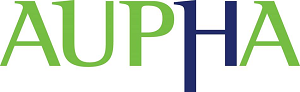 Global Symposium Opening SessionsJune 9, 2020QuestionsQ: Renady Hightower : This is a great opportunity for students.  For students who can't afford to make the travel, but want to take the course- Can they still take the course Online without the travel?A: Stephen L. Wagner: No it must be taken as a package at this time. A: Eduardo Alvarez-Falcon: University of Toronto and Anáhuac University Mexico has a very similar program 2012-14 and we did without travelling.Q: Renady Hightower : To address the differences in education, curriculums and requirements, health systems- is it possible to identify "universal elements", competencies"  in global health management?A: Steven Szydlowski : Good question Renady, A Phase 1. 2, 3 studyA: Steven Szydlowski : In short, yes, universal competencies were identified using the IHF CompetencyA: Rhonda BeLue : Greetings,  perhaps a global Dephi process to identify global competencies?A: Daniel Gentry : For AUPHA, the body of knowledge is both content and competencies. Also, I think it’s important to clearly differentiate between “what”  to teach, “how” we should teach various content and competencies, and “how” best to assess student attainment of learning.Q: Rhonda BeLue : How can we get the African and Low and Middle Income countries involved in AUPHA?A: Daniel Gentry: For anyone who doesn’t already know, AUPHA has special membership opportunities for “International Programs” and “Program in Developing Countries.” The dues are dramatically reducedFull and Associate Program dues. Also, in response to COVID-19, our AUPHA Board approved a 10% discount for 2021 for all member categories. You can find out more by contacting Chris Sanyer, our Membership Director for AUPHA, at csanyer@aupha.orgCommentsAntonio Quinci: Dear Professors, thank you for these presentations and the opportunity. Keep in contact to achieve the targets. Padova ItalyDiane Howard : Great job!  Thanks, Jim, for challenging us to work between Business and Public Administration schools.Natalia Rekhter: Thank you for all this very important input.  I can’t express enough how much I agree with everything you said.  the dose of reality was particularly welcome!Mariam Lobjanidze: You are all invited in Georgia to taste some red wine and continue talking on Healthcare Management education and its Future.James A Rice to  Carlos Rodríguez and all panelists : Hola Carlos. I first enjoyed a lecture I was invited to do at Javariana way back in 1979 and then did work with Jaime Arias and helped design the Clinica Fundacion valle de lili. I hope we can meet  jim_rice@ajg.com 